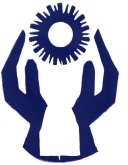 								   OBČINA VITANJE							       Grajski trg 1, 3205 VitanjeOBMOČNO DRUŠTVO INVALIDOV			     T: 03 757 43 50, F: 03 757 43 51DRAVINJSKE DOLINE				       e pošta: ino@vitanje.si, splet: www.vitanje.siANALIZAPOLOŽAJA INVALIDOV V OBČINI VITANJEglede na standardna pravila Organizacije združenih narodov o izenačevanju možnosti invalidovPripravila: Delovna skupina za pripravo analize položaja invalidov v Občini Vitanje  in       pripravo akcijskega načrtaVitanje, 3. 1. 2014VSEBINAUVODOSVEŠČANJESKRB ZA ZDRAVJEREHABILITACIJSKI PROGRAMSTROKOVNO-PODPORNE STORITVEDOSTOPNOSTVZGOJA IN IZOBRAŽEVANJEPRAVICA DO DELAMATERIALNA VARNOSTDRUŽINSKO ŽIVLJENJE IN SPOŠTOVANJE OSEBNE INTEGRITETEUDEJSTVOVANJE NA PODROČJU KULTURE IN UPORABA KULTURNIH DOBRINUDEJSTVOVANJE PRI ŠPORTNIH AKTIVNOSTIHSODELOVANJE PRI  VERSKIH AKTIVNOSTIHINFORMIRANJEOBLIKOVANJE POLITIKE IN NAČRTOVANJE INVALIDSKEGA VARSTVA AKTI OBČINEFINANCIRANJE PROGRAMOV ZA INVALIDEVPOGLED V DELOVANJE IZVAJALCEV PODPORA DELOVANJU INVALIDSKIH ORGANIZACIJUSPOSABLJANJE STROKOVNEGA KADRASPREMLJANJE IN UGOTAVLJANJE UČINKOVMEDNARODNO SODELOVANJE.UVOD Občinski svet občine Vitanje je na 17. redni seji občinskega sveta 9. maja 2013 sprejel sklep o izvajanju aktivnosti po projektu Občina po meri invalidov. Na prvem delovnem srečanju zainteresiranih predstavnikov društev, inštitucij in občanov, ki je na povabilo predsednika Območnega društva delovnih invalidov Ivana Pavliča in župana Občine Vitanje Slavka Vetriha potekal dne 8.10.2013 v prostorih Občine Vitanje, sta podpisnika vabila prisotnim predstavila odločitev občinskega sveta in župana o izvajanju projekta Občina po meri invalidov in razložila glavne značilnosti projekta. Prisotni so izrazili podporo projektu in strinjanje s sodelovanjem v delovni skupini za pripravo analize stanja o položaju invalidov v Občini Vitanje in akcijskega načrta. Predstavnik ODI Dravinjske doline je predstavil predlog okvirnega terminskega plana izvajanja aktivnosti, ki so ga prisotni podprli z odobravanjem.Zapisnik srečanja je priložen temu dokumentu – Priloga 1.Župan Občine Vitanje je dne 18.10.2013 izdal sklep št. 141-01/2013 – 03 o imenovanju delovne skupine za pripravo analize položaja invalidov v Občini Vitanje in pripravo akcijskega načrta (v nadaljevanju Delovna skupina OMI)V Delovno skupino OMI za pripravo analize položaja invalidov v Občini Vitanje in pripravo akcijskega načrta so bili imenovani naslednji člani:		     Rajko Šojč		Krajevni odbor Rdečega križa Vitanje			     Anton Rošer		Društvo upokojencev Vitanje		     Vera Pesjak 	           Osnovna šola Vitanje		     Peter Mauc         	Komunala VitanjeNaloga delovne skupine je priprava analize položaja invalidov v Občini Vitanje in priprava akcijskega načrta, ki sta potrebna za izvajanje projekta in pridobitev listine »Občina po meri invalidov«.Komisijo sestavljajo predstavnica zdravstvenega doma, predstavniki invalidskih organizacij in društev, ustanov in humanitarnih organizacij, predstavnik občinskega sveta in predstavnik občanov, predstavnica osnovne šole in občinskega javnega podjetja, ki se pri svojem delu srečujejo s problematiko invalidov in ljudi s posebnimi potrebami. O pristopu, pripravi in izvajanju projekta Občina po meri invalidov je Občina Vitanje pričela obveščati javnost s prispevki v lokalnih medijih in na občinski uradni spletni strani.. Lokalni tednik Novice je v majski številki poročal o odločitvi občinskega sveta za pristop k projektu. V občinskem glasilu Vitanjčan št. 42 z dne 20. Junij 2013 je bila namera o sodelovanju v projektu predstavljena v povzetku zapisnika seje občinskega sveta. V Vitanjčanu št. 43  z dne 23. september 2013 je izšel prispevek o projektu in njegovih smernicah in Na podlagi predlogov članov je delovna skupina pripravila vprašalnik o urejenosti kraja in občine za dostop in uporabo javnih ustanov in dobrin za invalide in ljudi s posebnimi potrebami. Ob sodelovanju Osnovne šole Vitanje je izpolnjen vprašalnik vrnilo 85 občanov.8.11.2013 je delovna skupina organizirala okroglo mizo ne temo Občina po meri invalidov. Povabljeni so bili predstavniki vseh organizacij, ki se ukvarjajo ali pri svojem delu vključujejo tudi delo z invalidi in ljudmi s posebnimi potrebami in drugimi skupinami občanov, npr. s starejšimi, mamicami z majhnimi otroki, bolnimi občani v dobi okrevanja in drugo. Po uvodnem pozdravu župana in nagovoru predsednika območnega društva invalidov je župan predstavil zbirnik odgovorov na vprašalnik. V razpravi so predstavniki različnih organizacij, ki jih invalidska problematika zadeva, spregovorili o dosedanjih izkušnjah na področju obravnave te problematike, obrazložili sedanje stanje in podali možnosti in načrte za novejše izboljšanje, kjer tehnika to omogoča.  1. OSVEŠČANJEPomembno je osveščanje celotne družbe o invalidih, njihovem prispevku k razvoju družbe, pravicah, dostojanstvu in potrebah. Pomembno je tudi, da poteka sistemsko na vseh področjih družbenega življenja v čim večjem številu organiziranih oblik javnega delovanja. Samo tako bodo informacije prodrle do čim večjega števila posameznikov in s tem spodbudile zavedanje problematike invalidov v celotni družbi.Pri osveščanju pomembno vlogo s svojim vzgojno – izobraževalnim in svetovalnim delom opravljajo šola in vrtec, izvajalke pomoči na domu, patrnažna služba, društva invalidov, občina in drugi.  Občina Vitanje izdaja občinsko glasilo, ki izhaja štirikrat letno. Članke prispevajo med drugimi tudi invalidska društva in organizacije in tudi tiste institucije, ki pri svojem delu in dejavnostih srečajo tudi delo z invalidnimi ljudmi in drugimi posebnimi skupinami. Lokalni časopis Novice in Radio Rogla redno objavljata prispevke na temo problematike invalidov V oddaji »Beseda je vaša« lahko občani opozorijo na težave, dajejo pobude, pohvale in graje..Na internetni strani Občine Vitanje (www.vitanje.si) je oblikovana tudi posebna rubrika  z naslovom Občina po meri invalidov. Projekt je na tem mestu podrobneje predstavljen. Rubrika se dopolnjuje z novimi članki in poročanji o aktivnostih v zvezi s projektom.Društva invalidnih oseb in oseb s posebnimi potrebami svoje člane redno obveščajo z društvenimi glasili in spletnimi informacijskimi orodji. Tematiko področja invalidih oseb in oseb s posebnimi potrebami obravnavajo tudi regijski časopisi in lokalni TV programi.ODI Dravinjske doline s sedežem v Slovenskih Konjicah skrbi za obveščanje članov  in  občanov o potrebah invalidov, starejših in bolnih občanov in ljudi s posebnimi potrebami. Društvo se zelo trudi redno informirati člane o aktivnostih, ki jih organizira in izvaja. Člane in krajane tudi redno seznanja, kako so bile te aktivnosti izvedene, z upanjem pritegniti k sodelovanju tudi tiste, ki so manj aktivni. Obveščanje izvajajo preko 18 poverjenikov društva. Poverjenica za  Vitanje je zelo aktivna, tako da po njihovih ugotovitvah večje število poverjenikov na tem območju ni potrebno. Obveščanje poteka tudi preko oglasnih desk in lokalnih sredstev obveščanja, kot so Novice in Radio Rogla, ki redno objavljata vse njihove prispevke. O reševanju problematike invalidov v občini redno poroča tudi kabelska TV Skala. V manjšem obsegu njihove prispevke objavljajo tudi regijski mediji kot so Štajerski val, TV Celje in Novi tednik. Društvo enkrat letno izda svoj Vodnik, katerega izvod so ga udeleženci prejeli na okrogli mizi. V njem so osnovne informacije o društvu, njegovih organih, programu dela, informacije o osnovnih pravicah, možnostih pravnega svetovanja iz invalidskih zadev in podobno. Ta vodnik prejmejo člani društva enkrat letno ob plačilu članarine in vsak novi član ob vključitvi. Na sedežu društva je na voljo različna strokovna literatura o invalidski problematiki, ki se je člani po potrebi poslužujejo. V letu 2009 je društvo praznovala 40 letnico delovanja in ob tej priložnosti izdalo zbornik, v katerem je opisana zgodovina in podrobnejše predstavljeno delovanje društva. Članki o posameznih aktivnostih združenja in drugih sorodnih društev so objavljeni tudi na internetnih straneh Zveze delovnih invalidov Slovenije. Na teh straneh ima tudi ODI DD svoj internetni album. Z željo, da bi se občani Slovenskih Konjic, kjer ima društvo sedež, čim bolje seznanili s problematiko invalidov, je bilo na pobudo sveta invalidov v Slovenskih Konjicah organizirano srečanje invalidskih organizacij na temo Spoznajmo drugačnost. Svojo dejavnost so predstavili Območno društvo delovnih invalidov Dravinjske doline, Društvo gibalno oviranih Slovenije Vizija, društvo Sožitje, Medobčinsko društvo gluhih in naglušnih občin Slovenske Konjice, Vitanje, Zreče, Varstveno delovni center Slovenske Konjice, Zavod Čebela – dnevno varstvo Karitas Slovenske Konjice, Lambrechtov dom, Medobčinsko društvo slepih in slabovidnih Celje in družbi, ki se ukvarjata s trženjem medicinskih pripomočkov. Obiskovalci, ki jih ni bilo malo, so se seznanili z aktivnostmi v posameznih invalidskih organizacijah in se spoznali tudi z drugačnostjo. V občinah Slovenske Konjice in Zreče je na njihovih spletnih straneh pod rubriko projekti posebna rubrika Občina po meri invalidov. V tej rubriki so objavljene vse aktivnosti, povezane z že pridobljeno listino in programom izgraditi občino, prijazno invalidom in tudi starejšim občanom s posebnimi potrebami. V želji po še boljšem obveščanju prebivalcev naših občin o drugačnosti je predlagal, da vsa invalidska društva pod pokroviteljstvom občin enkrat letno izdajo skupni brezplačni časopis za vsa gospodinjstva in naše šole. V njem bi predstavili delovanje, problematiko in napotke občanom za boljši jutri invalidnih oseb ter seveda realizacijo programov posameznih invalidskih društev. Predstavitev časopisa bi izvedli na skupnem srečanju, na katerega bi poleg občanov povabili tudi učitelje in profesorje vseh šol z namenom, da bi pridobljene informacije posredovali svojim učencem s poudarkom na njihovi pomoči invalidnim osebam in občanom s posebnimi potrebami. Pogosteje bi morali v medijih, tako tiskanih kot ostalih, opozarjati na probleme okolja, v katerem živimo. O tem bi morali pisati predvsem tisti, ki te probleme imajo in jih tudi občutijo. Na internetnih straneh naših občin je potrebno nadaljevati s seznanjanjem občanov o nadaljevanju projekta in o reševanju problemov invalidnih oseb. Na ta način bi občani podrobneje spoznali problematiko invalidnih oseb in bi se na osnovi poznavanja te problematike aktivneje vključili v njeno reševanje, saj se je zdaj brez informacij niti ne zavedajo. V Vitanju poteka obveščanje dokaj dobro preko lokalnega časopisa Vitanjčan, ki izhaja štirikrat letno, in preko oglasnih desk v centru in v vaških skupnostih.  Obveščanje o potrebah invalidov lahko poteka tudi preko kabelske televizije Turnšek. Po njegovih informacijah je na Novice naročenih 191 gospodinjstev, kar po enostavnem izračunu predstavlja 30 % prebivalstva občine. Društvo gibalno oviranih invalidov Slovenije Vizija s sedežem v Slovenskih Konjicah deluje na državni ravni, v članstvo pa so vključene tudi občanke Občine Vitanje, ki občasno sodelujejo kot uporabnice kulturno izobraževalnega programa.2. SKRB ZA ZDRAVJE   Občina Vitanje je soustanoviteljica Javnega zavoda Zdravstveni dom Slovenske Konjice, v okviru katerega deluje nujna medicinska pomoč, nekatere specialistične ambulante, nekatere pomožne zdravstvene storitve in dežurna medicinska pomoč. Za zagotavljanje zdravstvenega varstva je Občina Vitanje  podelila koncesijo enemu  zdravniku, enemu zobozdravniku in eno koncesijo za izvajanje patronažne zdravstvene nege.  Veliko vlogo pri pomoči pri zdravljenju invalidov prevzamejo patronažne medicinske sestre. V zdravljenje se vključujejo predvsem pri oskrbi ran zaradi uporabe pripomočka, npr. proteze, pri odstranjevanju šivov, dajanju injekcij, pri prevezovanju ran.Patronažne medicinske sestre se na terenu pogosto srečujejo s težavami zaradi  arhitektonskih ovir: stopnice, pragi, preozka vrata, neustrezno opravljena kopalnica…Zato je zelo pomembno svetovanje glede ureditve bivalnega prostora za lažje gibanje (držala v kopalnici, nedrseče podloge v kadi, dvigalo, širša vrata, trapez...). Medicinske sestre uporabnikom tudi svetujejo kako si pridobijo napotnico za nov pripomoček.Predvsem pa je na terenu najpomembnejše sodelovanje in dobra komunikacija med invalidno osebo, svojci, patronažno medicinsko sestro in zdravnikom. V kolikor je ta komunikacija dobra, se lahko rešijo tudi težave, ki so povezane z zdravljenjem in rehabilitacijo.Patronažna medicinska sestra izvaja vse preventivne obiske po programu tako pri bolnikih kot tudi pri osebah s posebnimi potrebami. Predvsem je naloga teh obiskov pri invalidih spodbujati samostojnost na vseh področjih osebnega življenja, kar poteka v sodelovanju s profesionalno službo, ki jo kot pomoč na domu izvaja Lambrechtov dom iz Slov. Konjic.Iz društva gibalno oviranih invalidov  Slovenije Vizija je ena članica redno vključena v posebni Program ohranjanja zdravja, zdravstvena preventiva in medicinski pripomočki, s katerim pomagamo skrbeti za njeno zdravje s pomočmi in storitvami za uresničevanje posebnih zdravstvenih potreb, ki jih na njihovi individualni ravni ni mogoče uresničiti v okviru javnih služb. V občini Vitanje je bilo na dan 10. 1. 2013 od 2317 prebivalcev 740 občanov starejših od 60 let, 546 starejših od 65. Nekaj teh občanov in nekaj mlajših s težjo obliko invalidnosti potrebuje domsko oskrbo v domovih, kjer večini skladno z zakonom o  socialnem varstvu Občina zagotavlja sofinanciranje oskrbe. Takšnih občanov je v domovih 8. Storitev pomoč družini na domu, ki jo v Občini Vitanje v obliki javne socialno varstvene storitve izvaja Lambrechtov dom, redno koristi 6 do 9 občanov. Trenutno ji je 6.  Občina Vitanje skladno z Zakonom o socialnem varstvu zagotavlja financiranje enega družinskega pomočnika. 3. REHABILITACIJSKI PROGRAMV občini Vitanje se trenutno ne izvajajo rehabilitacijski programi, se pa občani poslužujejo tovrstnih storitev  v sosednjih občinah Zreče, Dobrna, Slovenske Konjice, Vojnik, Celje.  4. STROKOVNO – PODPORNE SLUŽBEMreža strokovno podpornih storitev je v občini dokaj dobro razvita, čeprav je lokacija teh služb večinoma v občini Slovenske Konjice, kar pa je posledica majhnosti občine ter dejstva, da je Občina Vitanje nastala iz razdelitve nekdaj skupne Občine Slovenske Konjice.Občina sodeluje s strokovno podpornimi službami ter pomaga občanom pri informiranju o storitvah, ki jih izvajajo strokovne podporne službe ter tudi nudi pomoč tem službam pri izvajanju njihovih programov in  jih podpira pri uvajanju novih programov.Za invalide pomembno področje je zagotavljanje cenovno dostopnih ortopedskih in drugih pripomočkov ter razvoj ustrezne mreže servisnih služb za samostojnejše življenje invalidov.5. DOSTOPNOSTOdpravljanje arhitekturnih ovir je tista naloga, na katero najprej pomislimo, ko se srečamo za nalogami zagotavljanja dostopnosti. Dostopnost je pomembno pravilo za neodvisno življenje invalidov, gibalno oviranih ter tudi starejših občanov. Prav tako je Občina Vitanje turistično mesto, v katero prihajajo gostje z najrazličnejšimi potrebami. Delovna skupina je za pridobitev čim več podatkov pripravila anketni vprašalnik, ki je bil s pomočjo Osnovne šole Vitanje razdeljen staršem otrok. Tako je bilo pridobljenih 85 izpolnjenih anket. ZBIRNIK ODGOVOROV NA VPRAŠALNIK “OBČINA PO MERI INVALIDOV”Kako bi ocenili dostopnost do uradov, lokalov, trgovin? Ustrezno obkrožite (1 najslabše, 5 najboljše):Ocena 1 – 13 XOcena 2 – 13 XOcena 3 – 38 XOcena 4 – 16 XOcena 5 –  4 XObrazložitev (prosimo, navedite lokacijo in opišite težavnost dostopa):Težaven dostop je do :48 X Občina Vitanje (ni mogoče z vozičkom, nedostopno), (2 X premalo parkirišč ali zasedeni), 7 X šola (glavni vhod ima stopnice, 2 X ni dvigala, 2 X ni dovolj parkirišč), 7 X trgovina Merkator (ni primernih tal, vhod –majave plošče) 6 X gostilna Kuzman (nedostopno za invalidski voziček), 5 X gostilna Rupnik (preozek pločnik, ni prehodov za pešce),5 X Lekarna (znotraj premalo prostora za voziček, visoki robniki), 5 X pošta (ni parkirnih mest pri vhodu za invalide, invalid težko sam odpre vrata), 5 X bar Sepi (v večernih urah cesta zasedena s parkiranimi vozili),  4 X pot na pokopališče (preozko, strm klanec, ni pločnika),2 X bar Izvir,2 X parkirišče za invalide pri trgovini Merkator velikokrat neupravičeno zasedeno,2 X police v trgovini nedostopne,2 X preozek pločnik med KSEVT in spodnjo cerkvijo,povsod premalo dostopno, preveč stopnic,pri vrtcu premalo parkirišč, trgovina Trgocenter in cvetličarna (ni parkirišč), Frizerstvo »Pogladič« (ni parkirišč, stopnice) Dobro urejen dostop:5 X Zdravstveni dom (razen parkirišča), 4 X Lekarna, 3 X spodnja cerkev, 3 X trgovine in lokali dobro dostopni, 2 X dostopi na splošno kar urejeni, 2 X pošta, 2 X  trgovina, 1 X knjižnica, 1 X vrtec, 1 X nova Kmetijska zadruga,2 X šola ima »gosenico« za višja nadstropja, 1 X KSEVTKako bi ocenili prehode za pešce, klančine in pločnike, če bi jih morali prevoziti z invalidskim vozičkom ali  prehoditi s pomočjo bergel ali ob otroškem vozičku? Ustrezno obkrožite (1 najslabše, 5 najboljše):Ocena 1 – 11 XOcena 2 – 16 XOcena 3 – 39 XOcena 4 – 14 XOcena 5 –  4 XObrazložitev (prosimo, navedite lokacijo in opišite težavnost dostopa):Težaven dostop je do :15 X premalo pločnikov skozi Vitanje, niso primerno urejeni za invalide, ni pločnikov od Grajski trg do šole, pod brežino pri Merkator, do Petrola, do lekarne in vrtca, 13 X preozki pločniki, predvsem pri gostilni Kuzman, 2 X pri trgovini Tajda, nedostopno z invalidskim vozičkom, 4 X težko je dostopna občinska stavba,3 X premalo prehodov za pešce, predvsem 6 X med pošto in Merkatorjem, 6 X  med gostilno Kuzman in ZD, 5 X pri bencinski oz. novi Kmetijski zadrugi, na poti na Hriberco, v trgu, pri vrtcu, prehod za pešce med ulico pod Hribeco in šolo nevaren zaradi bližine križišča in nepreglednega ovinka, prehodi za pešce so slabo označeni (premalo svetlobnih in opozorilnih oznak),  klančine prestrme, 2 X težko z vozičkom mimo vrtca, cesto mimo vrtca bi bilo potrebno urediti, 2 X pot na pokopališče je preozka, klančina prestrma, 2 X pločnik od šole proti pokopališču je preozek, 2 X potreben je prehod čez cesto pri Lekarni, 2 X premajhno parkirišče pri Zdravstvenem domu, 2 X pri KSEVT je parkirišče za invalide zasedeno z avtobusi,na cestah izven naselja ni pločnikov, na cesti Vitanje-Paka je potreben pločnik za sprehode okrog Tičnice, predlog, da bi bila lekarna v prostorih stare Kmetijske zadruge,  šola je premalo dostopna, pri pošti težavna klančina, na splošno prestrme klančine, klančina in dovoz do hiše nasproti bara Rupnik neprimeren, na Tischlerjevem mostu je klančina prestrma, potrebna prehoda za pešce v trgu in pri vrtcu, na pokopališču ni klančin za dostop do grobov, pokopališče ima manj ustrezen dostop zaradi mehkega terena (makadam, pesek), predel od Sepija do Antonove cerkve slabo in nevarno opremljen, potrebno bi bilo urediti pločnik, preozko cestišče med občinsko stavbo in domom upokojencev, ni pločnika, križišče pri šoli nevarno zaradi slabe preglednosti, pri vrtcu slabo varovano križišče, prevelika dovoljena hitrost mimo Kuzmana,preozki novi pločniki,vse luknjastoPrimerni dostopi: večina v redu, razen pri gostilni Kuzman, še kar dostopno z otroškim vozičkom ali berglami, dostopi so ustrezni, šola vrtec, zdravstveni dom, lekarna in cerkev imajo ustrezen, dober dostopKatere predele bi bilo potrebno urediti za potrebe invalidov in drugih posebnih skupin?Potrebno urediti:21 X dostop do Občine, dostop v trg iz vasi,11 X urediti pločnike, potrebno narediti klančine, kjer jih še ni, pločnik od KSEVT do sp. cerkve, 6 X ceste in pločnike, 5 X dostop do tekstilne trgovine – pločnik pri Tajdi, 4 X urediti boljši dostop na pokopališče, 3 X urediti prehode za pešce,3 X prehod za pešce pri Kmetijski zadrugi, 2 x pločnik skozi cel trg od bifeja do stare spodnje šole, 3 X pločnik pri vrtcu, 2 X dostop do sanitarij za invalide, vse potrebno urediti, za ljudi, ki ne slišijo in želijo spremljati prireditve v KSEVT, je potrebno namestiti indukcijske zanke, premalo prehodov za pešce, pozimi predolgo sneg na pločnikih, 2 x urediti dostop do pošte, dostop do trgovine Merkator, varno, povezano pot skozi center, boljša prometna signalizacija pri šoli in vrtcu, urediti boljše pločnike od šole do Zdravstvenega doma, urediti dostop do šole (stopnica), urediti dostop do učilnic OŠ, narediti pločnike oz. razširiti ceste na vpadnicah v trg, urediti kolesarske steze, kjer je možno, potrebno namestiti znake omejitev po ulicah, predel proti Štajnhofu, urediti oddaljene, invalidom težko dostopne poštne nabiralnike na Ljubnici , Stenici, urediti dodatno klančino pri telovadnici OŠ Vitanje, namestiti zvonce na nedostopne objekte (občina, šola), urediti parkirišča pri ZD, KSEVT (za avtobuse), 2 X urediti igrala in igrišče za otroke (tudi za gibalno ovirane), zunanji fitness ali trim steze, klopi, sprehajalne poti za vozičke, urediti pot na Hriberco, okoli šole, dvigalo v šoli in občini, urediti prehod za pešce med ulico Pod Hriberco in šolo, Primerno urejeno:skoraj ni potrebe, saj so uradi dostopni, sorazmerno dober dostop do trgovin, zdravnika, pošte, bencinskega servisa itd.Kaj Vas pri Vaših dejavnostih vsakodnevno ali občasno ovira, kaj bi bilo potrebno izboljšati, spremeniti? Vaše pobude in predlogi:  3 X urediti sprehajalno pot ob cesti na Pako zaradi nevarnosti sprehajalcev in oviranja prometa, 2 X urediti vrt nasproti Kuzmana v parkirišče, še posebej za ZD in invalide, 2 X prehod za pešce pri zadrugi, 2 X odstavni pas za dostavne avtomobile in avtobus, 2 X premalo parkirišče za šolourediti prehod za pešce med pošto in Mercator trgovino, večja prisotnost in učinkovitost redarske službe pri urejanju nedovoljenega parkiranja in ustavljanja (na pločnikih in sredi ceste pred pošto), omejitev hitrosti skozi Vitanje, urediti otroško igrišče, klopi, zunanji fitness, trim steze, odbojkarsko igrišče na mivki, parkiranje pri baru Sepi, pločnik ob cesti na Pako, odstavni pas za dostavne avtomobile in avtobus, urediti neurejene bankine, javno razsvetljavo in poškodbe na cesti proti Celju – šolska pot, urejene poti na pokopališču za vozičke in invalide, urejena tla pri Merkatorju, prehod za pešce pri Zdravstvenem domu, dvigalo do občine, boljši asfalt po Vitanju, obvoz mimo centra Vitanja iz plana 1976, ozaveščanje ljudi o problemih, da bi lahko bolj pomagali drug drugemu, urediti banko, da invalidom ne bi bilo treba v sosednje kraje,prostor za popoldansko druženje otrok s starši, igrišče pri OŠ, več urejenih sprehajalnih poti, pločniki, prehodi za pešce, zagotoviti denarna sredstva za klančine, sanitarije za invalide,vhodi v cerkve, upočasniti promet skozi Vitanje, aktivnosti kot pošta, patronažna služba, trgovina, veterinar potrebno prilagoditi starajočemu prebivalstvu po vzoru sosednje Avstrije, urediti ogrado pri bankomatu za zagotavljanje zasebnosti invalidu in vidljivost ekrana ob popoldanskem soncu,   ceste v zelo slabem stanju oz. makadam, ni posluha za pomoč pri asfaltu,na vitanjski občinski upravi ne moremo urediti določenih stvari, za vse je treba v Konjice,premalo prostora za parkiranje,pri stari zadrugi preozko,urediti kolesarsko stezo,urediti pokvarjene ceste in pločnike,urediti dostop z avtomobilom do šole – parkirišče ali samo ustavljanje za izstop šolarjev,več denarja nameniti ljudem, npr. VDC, organizirati kakšne delavnice za te ljudi,urediti pločnike po trgu v Vitanju, pešpoti za mamice, npr. Tičnica – Paka,ureditev parkirišča pred občino, Sepi barom,trgovinami,urediti obvoznico – pustiti začasni most za dovoz »na gmajno« oz. prosti Štajnhofu,sanirati cesto proti sv. Antonu zaradi nevarnosti vdora v potok,urediti prehode za pešce na relaciji nova KZ – trgovina Merkator,urediti luknjaste ceste, urediti nevarno pot skozi center, namestiti pri šoli dodatne znake, table, opozorila (zelo nevaren prehod tik za ovinkom),stojalo za javno razsvetljavo stoji sredi pločnika pred pošto,stopnice, razpokan asfalt, tesnoba na vozišču, nered po ulicah,v ulici Pod Hriberco manjka javna razsvetljava zaradi varnosti šolske poti, zmanjšati hitrost skozi trg, prepovedati promet za tovorna vozila nad 10 ton, urediti pločnike, izboljšati javno razsvetljavo,     6. VZGOJA IN IZOBRAŽEVANJEIzobraževanje je temeljna potreba in pravica vsakega človeka. Potrebe in pravice oseb s posebnimi potrebami je nujno enakopravno upoštevati, jim omogočiti dostop do izobraževanja in ga tudi prilagoditi. V OŠ Vitanje se spopadajo s problemi učencev s posebnimi potrebami sproti, sistematično še ne. Vrtec je dostopen z vozički in drugimi pripomočki, manjka večji sanitarij za gibalno ovirane. V šoli je narejena ena klančina za dostop skozi glavni vhod, manjka pa klančina pri telovadnici. Za gibanje gibalno oviranih po stopnicah po šoli imajo gosenico, ki je last zdravstvenega doma, šola pa jo vzdržuje.  Uporabljana je bila pred leti, trenutno pa ne. Slepi in slabovidni učenci se učijo dela z novo tehnologijo, katere uporaba se sproti prilagaja. To sta lupa in računalnik. Učitelji predmetne stopnje imajo vsako leto usposabljanje za uporabo programov za učni proces. Slabo slišečih trenutno ni. Pred leti se je šolal en učenec, ki je uporabljal slušni aparat. Ostali učenci lepo sprejemajo otroke s posebnimi potrebami in jim pomagajo na različnih področjih.Knjižnica Vitanje je kulturno izobraževalno središče, ki jo obiskujejo tudi osebe s posebnimi potrebami. V Vitanju je urejen dostop v knjižnico za gibalno ovirane, kjer se ti uporabniki s pomočjo klančine lahko gibljejo tudi po prostorih, niso pa urejene sanitarije. Za slepe in slabovidne niso na razpolago pripomočki za branje, gradiva za njih je malo na razpolago in tudi knjižnica v Vitanju ga ne naroča, po eni strani zato, ker je drago, po drugi zato, ker je povpraševanja zelo malo. Še posebej slaba je ponudba gradiva za slepe in slabovidne otroke, saj je izdelava tipank zelo draga in se založbe ne odločajo za tovrstno izdajateljstvo. Knjižnica dandanes vse bolj posveča pozornost pripravi obknjižničnih dejavnosti, tudi v Vitanju izvajajo pravljične ure za najmlajše ter literarna srečanja in tematske večere, pri čemer se pojavi problem za slušno prizadete, zato bi bilo vredno razmisliti o namestitvi slušne zanke v KSEVT-u, kjer se odvijajo različne prireditve.V knjižnici se pri izvajanju dejavnosti nemalokrat prisotne objektivne težave, vendar se bodo le te v prihodnje zagotovo reševale, saj občina to željo in namero nenazadnje izkazuje s tem, ko pristopa k projektu. Izboljšanje razmer za osebe s posebnimi potrebami na področju knjižničarstva, pa, tako kot tudi drugje, zahteva dodatna finančna sredstva.Knjižnica dandanes vse bolj posveča pozornost pripravi obknjižničnih dejavnosti, tudi v Vitanju izvajajo pravljične ure za najmlajše ter literarna srečanja in tematske večere, pri čemer se pojavi problem za slušno prizadete, zato bi bilo vredno razmisliti o namestitvi slušne zanke v KSEVT-u, kjer se odvijajo različne prireditve.V knjižnici se pri izvajanju dejavnosti nemalokrat prisotne objektivne težave, vendar se bodo le te v prihodnje zagotovo reševale, saj občina to željo in namero nenazadnje izkazuje s tem, ko pristopa k projektu. Izboljšanje razmer za osebe s posebnimi potrebami na področju knjižničarstva, pa, tako kot tudi drugje, zahteva dodatna finančna sredstva.7. PRAVICA DO DELADelo in zaposlitev invalidov ni  pomembno samo zaradi pridobivanja sredstev za življenje in s tem preprečevanja revščine, pač pa je tudi pomemben dejavnik socialnega vključevanja invalidov v družbo in njihovega osebnostnega razvoja.Občina Vitanje v sodelovanju z Uradom za delo Slovenske Konjice podpira zaposlitvene programe, ki jih izvaja zavod za zaposlovanje, pri čemer posebno pozornost posveča spodbujanju možnosti za zaposlovanje invalidov, ki to želijo, in težje zaposljivih iskalcev zaposlitve.8. MATERIALNA VARNOSTCENTER ZA SOCIALNO DELO na  podlagi Zakona o družbenem varstvu duševno in telesno prizadetih oseb se urejajo oblike družbenega varstva zmerno, težje in težko duševno prizadetih ter najtežje telesno prizadetih oseb, ki se ne morejo usposobiti za samostojno življenje in delo in pri katerih je ugotovljeno, da je prizadetost nastala v otroški oz. mladostni dobi do dopolnjenega 18. leta starosti oz. v času rednega šolanja, vendar najdlje do 26. leta starosti. Priznan jim je status invalida. Transferji po zakonu znašajo od 1. julija 2011:nadomestilo za invalidnost 288,89 EUR mesečno,dodatek za tujo nego in pomoč za invalidne osebe, ki potrebujejo pomoč pri opravljanju vseh osnovnih življenjskih potreb 165,07 EUR,dodatek za tujo nego in pomoč za invalidne osebe, ki potrebujejo pomoč pri opravljanju večine osnovnih življenjskih potreb 82,54 EUR.Na podlagi Zakona o socialnem varstvu je pravica do izbire družinskega pomočnika namenjena polnoletnim osebam s težko motnjo v duševnem razvoju in težko gibalno oviranim osebam, ki potrebujejo pomoč pri opravljanju vseh osnovnih življenjskih potreb ( zakon te osebe imenuje invalidne osebe).Šteje se, da gre za invalidno osebo,če:- je zanjo pred uveljavljanjem pravice do izbire družinskega pomočnika skrbel eden od staršev, ki je po predpisih o starševskem varstvu prejemal delno plačilo za izgubljeni dohodek,- ali je oseba invalid po Zakonu o družbenem varstvu duševno in telesno prizadetih oseb, ki potrebuje pomoč pri opravljanju vseh osnovnih življenjskih potreb,- ali, če v skladu s tem zakonom komisija za priznanje pravice do družinskega pomočnika ugotovi, da gre za osebo s težko motnjo v duševnem razvoju ali težko gibalno ovirano osebo, ki potrebuje pomoč pri opravljanju vseh osnovnih življenjskih potreb, ki jo lahko nudi družinski pomočnik.Zagotavljanje denarnih socialnih pravic po Zakonu o socialnem varstvu - zagotavljanje ustrezne življenjske ravni, finančne pomoči in socialne varnosti: denarna socialna pomoč in izredna denarna socialna pomoč. Upravičenec do denarne socialne pomoči, ki potrebuje pomoč pri opravljanju večine oz. vseh osnovnih življenjskih potreb, ima pravico do dodatka za pomoč in postrežbo.Zagotavljanje pravic po Zakonu o starševskem varstvu in družinskih prejemkih:- pravica do prispevkov za soc. varnost  za 20 ur tedensko, če skrbijo za težje gibalno oviranega ali zmerno ali težje duš. prizadetega otroka,- pravica do dodatka za nego otroka, ki potrebuje posebno nego in varstvo,- pravica do delnega plačila za izgubljeni dohodek, če starši prekinejo del. razmerje ali začnejo delati krajši del. čas zaradi nege in varstva otroka s težko motnjo v duševnem razvoju ali težko gibalno oviranega otroka. Zagotavljanje  socialno varstvenih storitev in institucionalnega varstva invalidomVarstvo starejšihDne 01.01.2012 smo centri za socialno delo pričeli uporabljati Zakon o uveljavljanju pravic iz javnih sredstev in  Zakon o socialno varstvenih prejemkih.  Ugotavljamo, da se je z uveljavitvijo te zakonodaje zelo spremenil položaj starejših oseb. Ukinjena je bila državna pokojnina. Marsikateri prejemnik državne pokojnine je bil oz. je upravičen do denarne socialne pomoči, pa se je le-tej odpovedal zaradi vračanja sredstev ob dedovanju oz. zaradi vknjižbe na premoženje. Iz istega razloga se je zelo znižalo tudi število prejemnikov varstvenega dodatka. Dogaja se, da odpoved tej pravici ni želja starostnika, ampak njegovih otrok.Po Zakonu o zakonski zvezi in družinskih razmerjih so polnoletni otroci po svojih zmožnostih dolžni preživljati svoje starše, če ti nimajo dovolj sredstev za življenje in si jih sami ne morejo pridobiti.  Center pozove otroke osebe, ki je podala vlogo za uveljavljanje varstvenega dodatka z namenom, da se dogovorimo za višino prispevka k preživljanju starša. Kadar se ocenjuje, da bi otrok lahko prispeval k preživljanju, pa tega ne želi, napotimo prosilca za varstveni dodatek, da poda tožbo za določitev preživnine. Dogaja se, da starš ne želi tožiti otroka za preživnino in tako ostaja brez sredstev – varstvenega dodatka. Na tem področju se pripravlja sprememba zakonodaje.OBMOČNO ZDRUŽENJE RDEČEGA KRIŽA SLOVENSKE KONJICEOsnovno vodilo pri izvajanju socialnih programov Območnega združenja Rdečega križa Slovenske Konjice je biti osrednja in učinkovita humanitarna organizacija, odzivna na potrebe najbolj ranljivih skupin prebivalstva, oblikovati sodobne, kakovostne in izvirne programe, ki so neposredno ali posredno povezani s pomočjo ljudem v stiski, ter delovati kot »vest« družbe – glasno opozarjati na pojave nemoči in stisk ljudi.Organiziramo zdraviliško letovanje socialno ogroženih socialno ogroženih starejših, bolnih, invalidnih in osamljenih oseb. S programom želimo tistim starostnikom, ki so socialno ogroženi, osamljeni in bolni in ki so sicer deležni pomoči Rdečega križa Slovenije oz. pomoči pristojnih socialnih služb na lokalnem nivoju ter živijo izolirano, omogočiti tedensko letovanje v Mladinskem zdravilišču.  Mnogo teh ljudi še nikoli ni bilo na morju oz. večina njih, v zadnjem, daljšem časovnem obdobju sploh ni uspela zapustiti kraja kjer živijo. Poleg zdraviliškega letovanja, ki ga organizira Rdeči križ Sloveniji, je vedno več starejših, bolnih, invalidnih in osamljenih oseb, ki jih na zdraviliško  letovanje napotijo območna združenja Rdečega križa. Osnovni namen izvajanja programa je: dvigovanje  kvalitete življenja vse večjega števila socialno ogroženih starejših oseb, zmanjševanje socialne izključenosti starejših, bolnih, osamljenih in invalidnih, razvijanje solidarnosti, strpnosti in skrbi za druge,medgeneracijsko povezovanje,spoznavanje novih krajev, ljudi..razvijanje različnih prostočasnih dejavnosti, omogočanje kreativnega oddiha,preventivno zdravstveno varstvo.Poleg tega programa nudijo tudi zagotavljanje stalne materialne varnosti. Program je obsežen in obsega dejavnosti, ki jih izvajajo v sodelovanju in s pomočjo krajevnih organizacij in predanih prostovoljcev. Programi so namenjeni starim, bolnim, osamljenim in invalidnim osebam. Najpomembnejše dejavnosti v tem sklopu so: organizacija srečanj starejših obiskovanje starejših, bolnih, osamljenih in invalidnih oseb,postaje Rdečega križa,sosedska pomoč – pomoč na domu,ustanavljanje skupin starejših ljudi za samopomoč ,zdraviliško letovanje starejših. Invalidi spadajo med ranljive skupine prebivalstva. Tako so, glede na potrebe, vključeni tudi v programe pomoči Rdečega križa, vendar obstajajo tako za njih, kot za vse ostale skupine, enotni kriteriji. V kolikor se invalidna oseba obrne po pomoč, se poišče optimalna možnost, za razrešitev krize. Po izkušnjah iz preteklih let gre tu predvsem za obiske, priložnostne obdaritve, po navadi v sodelovanju bodisi z društvi upokojencev ali krajevnimi skupnostmi. Kot je bilo že omenjeno pa so denarnih pomoči ali pomoči v obliki prehranskih paketov deležni tisti, ki ne presegajo določene višine denarnih prejemkov.Občina Vitanje redno sistemsko sofinancira delovanje in območne aktivnosti Rdečega križa in sodeluje tudi z izmenjavo informacij in iskanju rešitev za posamezne akcije pomoči tistim, ki jo potrebujejo.Občina Vitanje zagotavlja možnost dodelitve enkratne denarne pomoči občanom, ki jim je zaradi trenutne materialne ogroženosti nujno potrebna pomoč občine, izkoristili pa so že vse zakonske možnosti za rešitev socialne stiske. Z upoštevanjem socialnih razmer upravičenca so do te pomoči upravičeni tudi invalidi, gibalno in senzorno ovirani občani ter občani s posebnimi potrebami. 9. DRUŽINSKO ŽIVLJENJE IN OSEBNA INTEGRITETANa podlagi Zakona o socialnem varstvu je pravica do izbire družinskega pomočnika namenjena polnoletnim osebam s težko motnjo v duševnem razvoju in težko gibalno oviranim osebam, ki potrebujejo pomoč pri opravljanju vseh osnovnih življenjskih potreb ( zakon te osebe imenuje invalidne osebe).Šteje se, da gre za invalidno osebo,če:- je zanjo pred uveljavljanjem pravice do izbire družinskega pomočnika skrbel eden od staršev, ki je po predpisih o starševskem varstvu prejemal delno plačilo za izgubljeni dohodek,- ali je oseba invalid po Zakonu o družbenem varstvu duševno in telesno prizadetih oseb, ki potrebuje pomoč pri opravljanju vseh osnovnih življenjskih potreb,- ali, če v skladu s tem zakonom komisija za priznanje pravice do družinskega pomočnika ugotovi, da gre za osebo s težko motnjo v duševnem razvoju ali težko gibalno ovirano osebo, ki potrebuje pomoč pri opravljanju vseh osnovnih življenjskih potreb, ki jo lahko nudi družinski pomočnik.Na  podlagi  Zakona o uporabi slovenskega znakovnega jezika ima gluha oseba pravico uporabljati znakovni jezik v vseh postopkih pred vsemi državnimi organi, organi lokalne samouprave, izvajalci javnih pooblastil oziroma izvajalci javne službe. Ti so gluhi osebi dolžni zagotoviti uporabo znakovnega jezika v vseh primerih, ko ji sporazumevanje v prilagojenih tehnikah ne omogoča enakopravnega sodelovanja v postopkih. Tolmača za znakovni jezik morajo državne institucije in drugi pristojni organi zagotoviti na zahtevo gluhe osebe ali pa po uradni dolžnosti in sicer takoj, ko gluha oseba organu predloži na vpogled dokument, s katerim ji je priznana pravica do tolmača.Odkrivanje in preprečevanje nasilja nad invalidi in nemočnimi je prav tako, kot vsako nasilje zoper telo in duha posameznika, izredno občutljivo področje obravnave, še posebej za invalide in ljudi s posebnimi potrebami, ki se zaradi svoje posebnosti težje izognejo nasilju in si težje sami naredijo potrebne korake za preprečevanje.  Zakon o preprečevanju nasilja v družini, ki je pričel veljati  1. 3. 2008, določa, da uživajo posebno varstvo in skrb starejše osebe in invalidi, kar je potrebno upoštevati pri nudenju pomoči žrtvam nasilja in iskanju ustreznih rešitev.10. UDEJSTVOVANJE NA PODROČJU KULTURE IN UPORABA KULTURNI H DOBRIN  Aktivno udejstvovanje invalidov in drugih posebnih skupin v kulturno življenje skupnosti je izrednega pomena za njihovo socialno vključenost, ustvarjalnost, osebni razvoj in samozavest. Dostop gibalno oviranim do večine prostorov, kjer se odvijajo kulturne dejavnosti (KSEVT, OŠ Vitanje, knjižnica), je urejenKnjižnica v Vitanju je kulturno izobraževalno središče, ki jo obiskujejo tudi osebe s posebnimi potrebami. V Vitanju je urejen dostop v knjižnico za gibalno ovirane, kjer se ti uporabniki s pomočjo klančine lahko gibljejo tudi po prostorih, niso pa urejene sanitarije. Za slepe in slabovidne niso na razpolago pripomočki za branje, gradiva za njih je malo na razpolago in tudi knjižnica v Vitanju ga ne naroča, po eni strani zato, ker je drago, po drugi zato, ker je povpraševanja zelo malo. Še posebej slaba je ponudba gradiva za slepe in slabovidne otroke, saj je izdelava tipank zelo draga in se založbe ne odločajo za tovrstno izdajateljstvo. Knjižnica dandanes vse bolj posveča pozornost pripravi obknjižničnih dejavnosti, tudi v Vitanju izvajajo pravljične ure za najmlajše ter literarna srečanja in tematske večere, pri čemer se pojavi problem za slušno prizadete, zato bi bilo vredno razmisliti o namestitvi slušne zanke v KSEVT-u, kjer se odvijajo različne prireditve.V knjižnici se pri izvajanju dejavnosti nemalokrat prisotne objektivne težave, vendar se bodo le te v prihodnje zagotovo reševale, saj občina to željo in namero ne nazadnje izkazuje s tem, ko pristopa k projektu. Izboljšanje razmer za osebe s posebnimi potrebami na področju knjižničarstva, pa, tako kot tudi drugje, zahteva dodatna finančna sredstva.11. UDEJSTVOVANJE PRI ŠPORTNIH AKTIVNOSTIHGibanje, igra in športne dejavnosti so za invalide pomembni, saj krepijo njihovo življenjsko moč, samopodobo in socialno vključenost. Šport je hkrati sredstvo za rehabilitacijo. Potrebno je zagotavljanje takih ukrepov, da bodo invalidi pri športu in športni rekreaciji imeli enake možnosti ter si s tem izboljšali kakovost življenja. Aktivno vključevanje invalidov, gibalno in senzorno oviranih ter občanov s posebnimi potrebami v športne, prostočasne dejavnosti je izredno pomembno zaradi njihovega socialnega vključevanja v družbo, hkrati pa spodbuja njihovo ustvarjalnost in kreativnost. Večina športnih igrišč je dostopna gibalno oviranim, je pa potrebno urediti klančino za dostop do telovadnice v OŠ Vitanje.12. SODELOVANJE PRI VERSKIH AKTIVNOSTIHSodelovanje invalidov in ljudi s posebnimi potrebami pri verskih aktivnostih se zagotavlja postopno, kot se pojavljajo potrebe in dovoljujejo realne možnosti izvedbe posameznih potrebnih ukrepov. Omogočiti je potrebno enakovredno sodelovanje v verskih aktivnostih. Nekateri invalidi, npr. osebe z motnjo v duševnem razvoju, gluhi in naglušni, slepi in slabovidni, se lahko vključijo v versko in duhovno življenje skupnosti le, če so deležni pomoči pri doživljanju verovanja. Poleg simbolov, ki so jim razumljivi, potrebujejo predvsem stike z ljudmi, ki z vero živijo. Zato jim je treba omogočiti različne oblike pomoči, ki so lahko izražene v nadaljnjem religioznem izobraževanju, verskih pogovorih, podpori nosilcev in vodij ustanov ter tesnih stikih z delavci verskih skupnostih. Ne nazadnje pa je potrebno odpraviti tudi fizične in komunikacijske ovire za polno sodelovanje invalidov v verskih obredih.V župnijski cerkvi je s klančino omogočen dostop v notranjost  ljudem na vozičkih. Potrebno bo tudi namestiti vidne oznake na stopnice za boljšo vidnost slabovidnim. V okviru projekta bo smiselno preveriti dostop do drugih cerkva v občini in tudi druge ovire za zagotavljanje pravice invalidov in drugih posebnih skupin do udeležbe pri pastoralnih obredih. Ena takšnih ovir je odsotnost indukcijske zanke za naglušne.13. INFORMIRANJEObčina, invalidska društva in druge institucije preko razpoložljivih in sodelujočih medijev (občinsko glasilo Vitanjčan, lokalni časopisi, lokalne radijske in TV postaje, kabelska televizija), preko svojih članov, predstavnikov, preko spletnih strani, preko e-pošte in mobilnih telefonskih zvez  obveščajo svoje člane o delovanju in aktivnostih v društvih, o koristnih informacijah in novostih in o posebnih dogodkih. Informiranje poteka v obe smeri, saj tudi občani lahko informirajo Občino, društva in druge institucije o svojih problemih, težavah in sistemski ali trenutni potrebi po določeni pomoči ali potrebi po izenačenju možnosti za enakopravno obravnavo in vključenost v javno življenje.14. OBLIKOVANJE POLITIKE IN NAČRTOVANJE INVALIDSKEGA VARSTVAObčina nima neposrednega vpliva na oblikovanje politike in načrtovanja invalidskega varstva na državnem, evropskem ali svetovnem nivoju. Države je tista, ki sprejme ukrepe in zakonodajo, ki invalidom omogoča uresničevanje njihovih pravic, torej njihovega polnopravnega in enakovrednega sodelovanja v družbi.Lokalna skupnost se pojavlja kot posvetovalno telo pri oblikovanju tiste zakonodaje, ki pride do izraza pri uresničevanju zakonsko določenih pravic invalidov v praksi. Prav tako pa je pomembna vloga lokalne skupnosti pri osveščanju in ozaveščanju družbe o potrebah invalidov in ljudi s posebnimi potrebami, tako da opozarjanje na to problematiko dobi pravno formalno obliko in tisti pomen, ki preko demokratičnih pristopov vpliva na izboljšanje krovne zakonodaje. 15. AKTI OBČINEObčina Vitanje v svojih aktih upošteva krovno državno in evropsko zakonodajo, ki se nanaša na invalide in ljudi s posebnimi potrebami. Pravni akti Občine so objavljeni na uradni spletni strani Občine. Ima pa občina tudi na tem področju še veliko manevrskega prostora, da tudi sama daje pobude za urejanje invalidske problematike, da obvešča in osvešča občane o sprejeti invalidski zakonodaji, o pravicah, ki pripadajo invalidom po zakonu, da občane seznanja s spremembami v zakonodaji in podobno. 16. FINANCIRANJE PROGRAMOV ZA INVALIDEObčina Vitanje sofinancira številne programe za invalide in ljudi s posebnimi potrebami v okviru financiranja dejavnosti Rdečega križa, posebnih programov varstveno delovnega centra, vrtcev in šol za otroke s posebnimi potrebami, prireditev in humanitarnih akcij.V letu 2013 je Občina Vitanje preko razpisov sofinancirala naslednja društva in institucije, ki imajo (lahko) med svojimi člani tudi  občane s posebnimi potrebami iz občine Vitanje:KRAJEVNA ORGANIZACIJA ZB NOB, DRUŠTVO UPOKOJENCEV VITANJE, AKTIVNO DRUŠTVO, KONJENIŠKO JAHALNO DRUŠTVO PETRE, KORK VITANJE, DPM VITANJE, DRUŠTVO KMETIC LIPA VITANJE, DRUŠTVO LEDVIČNIH IN DIALIZNIH BOLNIKOV, MEDOBČINSKO DRUŠTVO GLUHIH IN NAGLUŠNIH OBČIN SLOV. KONJICE, VITANJE, ZREČE, DRUŠTVO REJNIC CELJSKE REGIJE, POLICIJSKO VETERANSKO DRUŠTVO SEVER ZA CELJSKO, SOŽITJE SLOVENSKE KONJICE, DRUŠTVO PARAPLEGIKOV JZ ŠTAJERSKE, ZDRUŽENJE ŠOFERJEV IN AVTOMEHANIKOV SLOV. KONJICE, ZDRUŽENJE MULTIPLE SKLEROZE SLOVENIJE - CELJSKA PODRUŽNICA, SLOVENSKO DRUŠTVO ZA CELIAKIJO, OBMOČNO DRUŠTVO INVALIDOV DRAVINJSKE DOLINE, ZDRUŽENJE BORCEV ZA VREDNOSTE NOB, OBMOČNO ZDRUŽENJE VETERANOV VOJNE ZA SLOVENIJO.Občina Vitanje poleg sofinanciranja njihovih programov pomaga društvom in organizacijam pri njihovi dejavnosti tudi s svetovanjem, posredovanjem informacij,  nudenjem strokovne in administrativne opomoči in pri iskanju in zagotavljanju prostorov za njihovo delovanje in izvajanje aktivnosti. 17. VPOGLED V DELOVANJE IZVAJALCEVObčina Vitanje redno spremlja delo izvajalcev programov za invalide in ljudi s posebnimi potrebami preko skupnih srečanj in dogovorov o skupni pomoči, preko rednih letnih vsebinskih in finančnih poročil o porabi javnih sredstev in tudi poročanj občinskemu svetu o delu, ki jih posredujejo predstavniki posameznih izvajalcev.    18. PODPORA DELOVANJU INVALIDSKIH ORGANIZACIJObčina Vitanje finančno in vsebinsko podpira delovanje invalidskih organizacij, ki delujejo na območju občine ali za občane občine Vitanje. Prav tako nudi administrativno, svetovalno in finančno pomoč prostovoljnim in neprofitnim organizacijam, ki jih v skladu z zakonom ustanovijo invalidi ali drugi posamezniki, združeni na osnovi značilnih invalidnosti ali glede na posamezne funkcionalne posebnosti, organizacije za samopomoč in dobrodelne organizacije  ter prostovoljne in neprofitne organizacije, ki jih v skladu z zakonom ustanovijo posamezniki ali verske skupnosti, z namenom, da bi reševale socialne stiske in težave občanov.19. USPOSABLJANJE STROKOVNEGA OSEBJAInvalidsko varstvo je zahtevno področje dela in zahteva primerno usposobljenost osebja. Osebje mora biti seznanjeno s sodobnimi metodami in dosežki na tem področju ter mora zato svoje znanja nenehno nadgrajevati, se dodatno izobraževati in usposabljati.  Strokovno podporne službe, ki se na območju občine Vitanje srečujejo pri delu z invalidi znotraj svoje organizacije skrbijo za kontinuirano izobraževanje zaposlenih za kakovostno izvajanje njihovih storitev. Učitelji imajo vsako leto usposabljanje za uporabo programov za učni proces za slabovidnega učenca. 20. SPREMLJANJE IN  UGOTAVLJANJE UČINKOVIzvajalci oskrbe invalidov in ljudi s posebnimi potrebami in izvajalci socialno varstvenih storitev na območju občine Vitanje redno sodelujejo z Občino pri opravljanju svojih aktivnosti in pri zagotavljanju pravic invalidov.  Izvajalec pomoči na domu v občini Vitanje vsako leto pripravi vsebinsko in finančno poročilo o izvajanju socialno varstvene storitve pomoč na domu in sodeluje z Občino pri razreševanju različne problematike na terenu. Društva in druge institucije, ki preko razpisov prejmejo finančna sredstva za sofinanciranje svoje dejavnosti in posebnih dogodkov, redno poročajo o namenski porabi javnih sredstev. S pristopom k projektu Občina po meri invalidov Občina Vitanje postopno pripravlja sistematično spremljanje in ugotavljanje učinkov ukrepov za izenačevanje možnosti invalidov in posebnih skupin preko rednega letnega spremljanja izvajanja akcijskega načrta.21. MEDNARODNO SODELOVANJEObčina nima razvitega kakšnega mednarodno sodelovanje z društvi, organizacijami ali drugimi občinami v tujini na področju sodelovanja in izmenjave izkušenj še ni razvito. Bi pa tako mednarodno sodelovanje na invalidskem področju gotovo imelo pozitivne učinke, saj bi izmenjava mnenj, izkušenj in rešitev lahko predstavljala korak več k izboljšanju življenja invalidov. In drugih posebnih skupin.ZAKLJUČEKAnaliza o položaju invalidov v Občini Vitanje je bila pripravljena na standardnih pravil za izenačevanje možnosti invalidov in opomnika za pripravo analize in podatkov, ki jih je delovna skupina pridobila iz zbirnika odgovorov na vprašalnik, ugotovitev okrogle mize, poročanja institucij, ki delujejo na področju potreb in pravic ljudi s posebnimi potrebami in zbirk informacij dela občinske uprave Občine Vitanje. predsednica:člani:Darja KričajIvan PavličIvan ŠternAnton SlatinekAnton OšlakAdela Pačnik Zdravstveni dom VitanjeObmočno društvo invalidov Dravinjske dolineObmočno društvo invalidov Dravinjske dolineSvetnik Občinskega sveta Občine VitanjeObčina VitanjeMedobčinsko društvo slepih in slabovidnih CeljeMarija OprausDruštvo SožitjeJulijana KraljVizija, Društvo gibalnih oviranih invalidov Slovenije Matevž MarinkoMedobčinsko društvo gluhih in naglušnih občin Slovenske Konjice, Vitanje, Zreče